Application for re-entry into the MAIN Section of the Local Government Pension SchemeThis application form should only be completed if you are currently contributing to the LGPS under the 50/50 Section and you wish to opt back into the MAIN section. By completing this form you are electing to opt back into the MAIN section of the LGPS from the 50/50 section of the LGPS. This means that you will pay the normal monthly contribution to get the normal pension build up. What will I pay? The rate of contribution you pay will be based on your actual pensionable salary. There are nine different contribution rates ranging from 5.5% to 12.5%. Your employer will assess the rate of your contributions for each employment based on your actual pensionable pay. The current salary bands from 1 April 2021 to 31 March 2022 are detailed below:Refund of Pension Contributions If you leave your employment or opt-out of the LGPS with less than two years qualifying membership in the scheme, hold no previous pension rights in the LGPS and are under State Pension Age, you can receive a refund of your contributions, less a deduction for tax. Please note employer contributions are non-refundable. 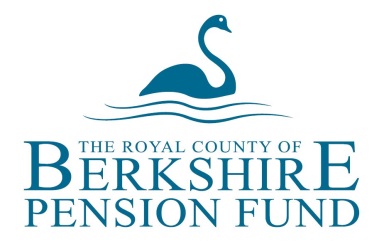 If you opt out of or leave the LGPS with more than two years qualifying membership you will be entitled to deferred pension benefits which will become payable at retirement age.‘my pension ONLINE’

Don’t forget you can now view your pension information online through our online service - ‘my pension ONLINE’. 

‘my pension ONLINE’ enables you to securely update your personal details, perform benefit calculations and update your nominated beneficiaries from the comfort of your own home or workplace. 

It’s easy to sign up - just visit our website and click on the ‘my pension ONLINE’ logo.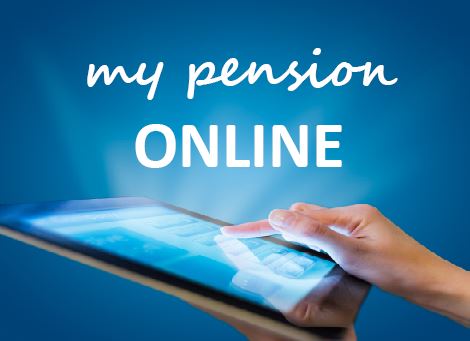 More information More detailed information about the scheme is available from the pension team at the following address: Royal County of Berkshire Pension Fund, Minster Court, 22-30 York Road, Maidenhead, Berkshire, SL6 1SFTel: 01628 796 668 	 E-mail: info@berkshirepensions.org.ukWeb: 	www.berkshirepensions.org.ukAPPLICATION FORM FOR RE-ENTRY INTO MAIN SECTION OF THE LOCAL GOVERNMENT PENSION SCHEME 2014Please complete this form using black ink
This application form should only be completed if you are currently contributing to the LGPS under the 50/50 Section and you wish to opt back into the MAIN Section. BandingAnnual Salary RangeMAIN Section1£0 - £14,6005.5%2£14,601 - £22,9005.8%3£22,901 - £37,2006.5%4£37,201 - £47,1006.8%5£47,101- £65,9008.5%6£65,901 - £93,4009.9%7£93,401 - £110,00010.5%8£110,001 - £165,00011.4%9£165,001 or more12.5%Your DetailsYour DetailsYour DetailsYour DetailsYour DetailsYour DetailsYour DetailsYour DetailsSurnameTitleTitleForenamesDate of Birth NI NumberNI NumberNI NumberHome AddressHome AddressPostcodePostcodeEmployer Name Employer Name Job Title Job Title Pay ReferencePay ReferenceDate of re-entry into the MAIN SectionDate of re-entry into the MAIN SectionOnce completed please return this form as soon as possible to yourPAYROLL DEPARTMENT and you will be re-entered into the MAIN Sectionof the LGPS from the next available pay period. DECLARATIONI WISH to opt back into the MAIN section of the Local Government   Pension Scheme.I UNDERSTAND that under the MAIN section of the Local Government     Pension Scheme I will pay the normal contribution rate to receive the     normal pension build up.I UNDERSTAND that I will be admitted to the MAIN section of the   Scheme from the pay period following the date of election. I UNDERSTAND that I may opt out of the Scheme at any time.    I UNDERSTAND that I may opt back into the 50/50 section of the Scheme     at any time. Once completed please return this form as soon as possible to yourPAYROLL DEPARTMENT and you will be re-entered into the MAIN Sectionof the LGPS from the next available pay period. DECLARATIONI WISH to opt back into the MAIN section of the Local Government   Pension Scheme.I UNDERSTAND that under the MAIN section of the Local Government     Pension Scheme I will pay the normal contribution rate to receive the     normal pension build up.I UNDERSTAND that I will be admitted to the MAIN section of the   Scheme from the pay period following the date of election. I UNDERSTAND that I may opt out of the Scheme at any time.    I UNDERSTAND that I may opt back into the 50/50 section of the Scheme     at any time. Once completed please return this form as soon as possible to yourPAYROLL DEPARTMENT and you will be re-entered into the MAIN Sectionof the LGPS from the next available pay period. DECLARATIONI WISH to opt back into the MAIN section of the Local Government   Pension Scheme.I UNDERSTAND that under the MAIN section of the Local Government     Pension Scheme I will pay the normal contribution rate to receive the     normal pension build up.I UNDERSTAND that I will be admitted to the MAIN section of the   Scheme from the pay period following the date of election. I UNDERSTAND that I may opt out of the Scheme at any time.    I UNDERSTAND that I may opt back into the 50/50 section of the Scheme     at any time. Once completed please return this form as soon as possible to yourPAYROLL DEPARTMENT and you will be re-entered into the MAIN Sectionof the LGPS from the next available pay period. DECLARATIONI WISH to opt back into the MAIN section of the Local Government   Pension Scheme.I UNDERSTAND that under the MAIN section of the Local Government     Pension Scheme I will pay the normal contribution rate to receive the     normal pension build up.I UNDERSTAND that I will be admitted to the MAIN section of the   Scheme from the pay period following the date of election. I UNDERSTAND that I may opt out of the Scheme at any time.    I UNDERSTAND that I may opt back into the 50/50 section of the Scheme     at any time. Once completed please return this form as soon as possible to yourPAYROLL DEPARTMENT and you will be re-entered into the MAIN Sectionof the LGPS from the next available pay period. DECLARATIONI WISH to opt back into the MAIN section of the Local Government   Pension Scheme.I UNDERSTAND that under the MAIN section of the Local Government     Pension Scheme I will pay the normal contribution rate to receive the     normal pension build up.I UNDERSTAND that I will be admitted to the MAIN section of the   Scheme from the pay period following the date of election. I UNDERSTAND that I may opt out of the Scheme at any time.    I UNDERSTAND that I may opt back into the 50/50 section of the Scheme     at any time. Once completed please return this form as soon as possible to yourPAYROLL DEPARTMENT and you will be re-entered into the MAIN Sectionof the LGPS from the next available pay period. DECLARATIONI WISH to opt back into the MAIN section of the Local Government   Pension Scheme.I UNDERSTAND that under the MAIN section of the Local Government     Pension Scheme I will pay the normal contribution rate to receive the     normal pension build up.I UNDERSTAND that I will be admitted to the MAIN section of the   Scheme from the pay period following the date of election. I UNDERSTAND that I may opt out of the Scheme at any time.    I UNDERSTAND that I may opt back into the 50/50 section of the Scheme     at any time. Once completed please return this form as soon as possible to yourPAYROLL DEPARTMENT and you will be re-entered into the MAIN Sectionof the LGPS from the next available pay period. DECLARATIONI WISH to opt back into the MAIN section of the Local Government   Pension Scheme.I UNDERSTAND that under the MAIN section of the Local Government     Pension Scheme I will pay the normal contribution rate to receive the     normal pension build up.I UNDERSTAND that I will be admitted to the MAIN section of the   Scheme from the pay period following the date of election. I UNDERSTAND that I may opt out of the Scheme at any time.    I UNDERSTAND that I may opt back into the 50/50 section of the Scheme     at any time. Once completed please return this form as soon as possible to yourPAYROLL DEPARTMENT and you will be re-entered into the MAIN Sectionof the LGPS from the next available pay period. DECLARATIONI WISH to opt back into the MAIN section of the Local Government   Pension Scheme.I UNDERSTAND that under the MAIN section of the Local Government     Pension Scheme I will pay the normal contribution rate to receive the     normal pension build up.I UNDERSTAND that I will be admitted to the MAIN section of the   Scheme from the pay period following the date of election. I UNDERSTAND that I may opt out of the Scheme at any time.    I UNDERSTAND that I may opt back into the 50/50 section of the Scheme     at any time. Signed Signed Signed Signed Signed Date Date Please return your completed form to your PAYROLL DEPARTMENTPlease return your completed form to your PAYROLL DEPARTMENTPlease return your completed form to your PAYROLL DEPARTMENTPlease return your completed form to your PAYROLL DEPARTMENTPlease return your completed form to your PAYROLL DEPARTMENTPlease return your completed form to your PAYROLL DEPARTMENTPlease return your completed form to your PAYROLL DEPARTMENTPlease return your completed form to your PAYROLL DEPARTMENT